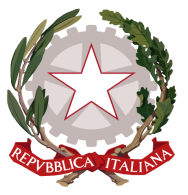 Permanent Mission of Italy to theInternational Organizations in GenevaCheck against deliveryUPR – Republic of Moldova4 November 2016Thank you, Mr. President.We welcome the distinguished delegation of the Republic of Moldova and thank them for their national report and presentation.Italy welcomes Republic of Moldova’s commitment to the UPR and the steps taken since its first cycle. We took note of the Authorities’ effort for implementing measures aimed at preventing and combating domestic violence as a part of the national family care and support policy, including awareness campaigns that regularly took place in 2013, 2014 and 2015. Italy welcomes the Authorities’ commitment  in adopting amendments and supplements to the legislative framework in the field of prevention and combating domestic violence as well as the efforts made in allocating resources for ensuring assistance programs for victims’ reintegration. Anyway, as mentioned in your national report, “the criminal situation indicates the increase in cases of domestic violence, including resulting in serious consequences or death of the victim”. We recommend to enhance the adoption and implementation of measures for the fight against domestic violence against women and to protect the victims of domestic violence. With a view to deepen progress in the national policy framework on this matter, we also recommend to sign and ratify the Council of Europe Convention on preventing and combating violence against women and domestic violence (Istanbul Convention).    We wish Republic of Moldova a successful UPR.I thank you.  